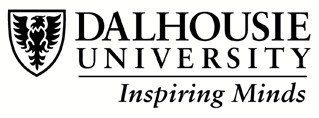 Full Graduate Scholarshipsfor black Southern Africansat Dalhousie University in Halifax, Nova Scotia, CanadaIf you are completing (or have recently completed) a four-year undergraduate Honours or Master’s degree, and are thinking of undertaking graduate-level studies, consider studying at Dalhousie University on Canada’s east coast. Dalhousie’s Southern African Student Education Project (SASEP) offers qualified black Southern Africans an opportunity to study for an internationally accepted graduate degree (Master’s or Doctoral) plus the valuable experience of living in another country. Eligible countries include South Africa, Botswana, Lesotho, Malawi, Mozambique, Swaziland, Zambia, and Zimbabwe.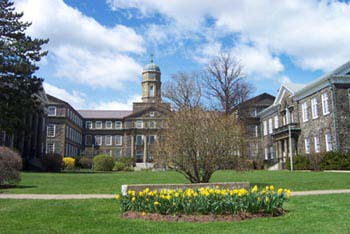 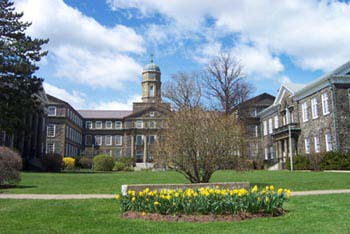 SASEP provides full scholarship funding to black Southern Africans to pursue graduate degrees so that they may return to Southern Africa to further contribute to the development of their country. For more information on SASEP, contact:Dr. Gary Kynoch,Dept. of HistoryMarion McCain Building, Rm 1158 Dalhousie University6135 University Avenue Halifax, NS, B3H 4H6 CanadaPO Box 150000Email: gkynoch@dal.caThe current application deadline is March 1, 2014 for study starting in September 2014DALHOUSIE UNIVERSITYDalhousie is one of Canada’s leading teaching and research universities.  It provides over 18 000 students with a first-class education in more than 180 undergraduate, graduate and professional programs. In addition to arts, social science, science, management and computer science degree programs, the university provides professional and specialized training in a variety of health professions, agriculture, medicine, dentistry, architecture, engineering and law.  The University welcomes international students and currently has over 2000 international students from 110 countries on campus.   For more information, visit the web site:http://www.dal.ca http://www.dalgrad.dal.caSouthern African Student Education Project (SASEP) Dalhousie University, Halifax Nova Scotia, Canada Normally, support is provided for two years for a Masters’s degree and up to five years for a Ph.D. This support includes tuition fees, a monthly living allowance; allowances for books, winter clothing, medical insurance and return airfare from Southern Africa.The Scholarship is administered by the SASEP Advisory Council at Dalhousie and is an outgrowth of cooperation with the Southern Africa Education Trust which, up to October 1994, was based in Ottawa, Canada. SASEP is now fully funded by faculty and students at Dalhousie. To date, twelve students from Southern Africa have earned degrees from Dalhousie with SASEP support. Applications are now being accepted for scholarship opportunities to begin September 2014:Interested students must first consult with the Dalhousie University Graduate Studies website (http://dalgrad.dal.ca/admissions/) to see if they qualify for graduate admission to Dalhousie. The Graduate Calendar, Admissions information, Guidelines and the three-part application form can also be found on this site. Please note that the Graduate Studies Application form is only required to be considered for the SASEP Scholarship, and that those applying will not be responsible for the application fee.Interested students will also need to visit the relevant Faculty and Department websites (http://www.dal.ca/academic/) to see if they meet the requirements of the Department in which they wish to study. Many departments require a four-year undergraduate Honours or Master’s degree as prerequisite for graduate study, and may have other admission requirements as well. Completed application forms and accompanying documentation (including academic letters of reference and transcripts) must be placed in an envelope clearly marked “SASEP Scholarship Application” and sent to SASEP Advisory Council, c/o Dr. Gary Kynoch by March 1, 2014. Complete applications from qualified students will then be reviewed by the SASEP Advisory Council as well as relevant academic and administrative units.For more information on SASEP, contact:Dr. Gary Kynoch,Dept. of HistoryMarion McCain Building, Rm 1158 Dalhousie University6135 University Avenue Halifax, NS, B3H 4H6 CanadaPO Box 150000Email: gkynoch@dal.caThe current application deadline is March 1, 2014 for study starting in September 2014